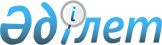 Об утверждении порядка и размера оказания социальной поддержки по оплате коммунальных услуг и приобретению топлива за счет бюджетных средств специалистам государственных организаций здравоохранения, социального обеспечения, образования, культуры, спорта и ветеринарии, проживающим и работающим в сельских населенных пунктах Иргизского района
					
			Утративший силу
			
			
		
					Решение Иргизского районного маслихата Актюбинской области от 29 марта 2019 года № 216. Зарегистрировано Департаментом юстиции Актюбинской области 3 апреля 2019 года № 6057. Утратило силу решением Иргизского районного маслихата Актюбинской области от 20 августа 2020 года № 328
      Сноска. Утратило силу решением Иргизского районного маслихата Актюбинской области от 20.08.2020 № 328 (вводится в действие по истечении десяти календарных дней после его первого официального опубликования).

      Сноска. Заголовок – в редакции решения Иргизского районного маслихата Актюбинской области от 13.03.2020 № 281 (вводится в действие по истечении десяти календарных дней после дня его первого официального опубликования).
      В соответствии со статьей 6 Закона Республики Казахстан от 23 января 2001 года "О местном государственном управлении и самоуправлении в Республике Казахстан", пунктом 5 статьи 18 Закона Республики Казахстан от 8 июля 2005 года "О государственном регулировании развития агропромышленного комплекса и сельских территорий", Иргизский районный маслихат РЕШИЛ:
      1. Утвердить порядок и размер оказания социальной поддержки по оплате коммунальных услуг и приобретению топлива за счет бюджетных средств специалистам государственных организаций здравоохранения, социального обеспечения, образования, культуры, спорта и ветеринарии, проживающим и работающим в сельских населенных пунктах Иргизского района.
      2. Государственному учреждению "Аппарат Иргизского районного маслихата" в установленном законодательством порядке обеспечить:
      1) государственную регистрацию настоящего решения в Департаменте юстиции Актюбинской области;
      2) направление настоящего решения на официальное опубликование в эталонном контрольном банке нормативных правовых актов Республики Казахстан;
      3) размещение настоящего решения на интернет–ресурсе Иргизского районного акимата.
      3. Настоящее решение вводится в действие по истечении десяти календарных дней после дня его первого официального опубликования Порядок и размер оказания социальной поддержки по оплате коммунальных услуг и приобретению топлива за счет бюджетных средств специалистам государственных организаций здравоохранения, социального обеспечения, образования, культуры, спорта и ветеринарии, проживающим и работающим в сельских населенных пунктах Иргизского района
      Сноска. Заголовок – в редакции решения Иргизского районного маслихата Актюбинской области от 13.03.2020 № 281 (вводится в действие по истечении десяти календарных дней после дня его первого официального опубликования). 1. Общие положения
      1. Социальная поддержка по оплате коммунальных услуг и приобретению топлива за счет бюджетных средств (далее – социальная поддержка) оказывается специалистам государственных организаций здравоохранения, социального обеспечения, образования, культуры, спорта и ветеринарии, проживающим и работающим в сельских населенных пунктах Иргизского района.
      Сноска. Пункт 1 - в редакции решения Иргизского районного маслихата Актюбинской области от 13.03.2020 № 281 (вводится в действие по истечении десяти календарных дней после дня его первого официального опубликования).


      2. Назначение социальной поддержки осуществляется уполномоченным органом – государственным учреждением "Иргизский районный отдел занятости и социальных программ" (далее – услугодатель).
      3. Прием заявления и выдача результата оказания социальной поддержки осуществляется через:
      1) некоммерческое акционерное общество "Государственная корпорация "Правительство для граждан" (далее – Государственная корпорация);
      2) услугодателя;
      3) акима сельского округа, в случае отсутствия услугодателя по месту жительства. 2. Порядок оказания социальной поддержки
      4. Срок оказания социальной поддержки:
      1) при обращении в Государственную корпорацию, услугодателю – с момента регистрации пакета документов услугодателем – 10 (десять) рабочих дней;
      2) с момента сдачи пакета документов акиму сельского округа по месту жительства – 15 (пятнадцать) рабочих дней;
      при обращении в Государственную корпорацию день приема не входит в срок назначения социальной поддержки.
      5. Для получения социальной поддержки физическое лицо (или его представитель по нотариально заверенной доверенности) – (далее – услугополучатель) предоставляет заявление в произвольной форме и следующие документы:
      к услугодателю, акиму сельского округа либо в Государственную корпорацию:
      1) документ, удостоверяющий личность (требуется для идентификации личности);
      2) исключен решением Иргизского районного маслихата Актюбинской области от 13.03.2020 № 281 (вводится в действие по истечении десяти календарных дней после дня его первого официального опубликования).


      3) справка с места работы;
      4) документ, подтверждающий наличие лицевого счета в банке второго уровня или в организациях, имеющих соответствующую лицензию на осуществление банковских операций.
      Сноска. Пункт 5 с изменениями, внесенными решением Иргизского районного маслихата Актюбинской области от 13.03.2020 № 281 (вводится в действие по истечении десяти календарных дней после дня его первого официального опубликования).


      6. Основанием для отказа в оказании социальной поддержки является:
      1) предоставления услугополучателем неполного пакета документов согласно перечню, указанному в пункте 5 и (или) документов с истекшим сроком действия;
      2) недостоверность сведений или несоответствие документов предоставляемых заявителем;
      3) при совмещении должностей, должность получателя социальной поддержки по основному месту работы, не соответствует перечню должностей имеющих право на социальную поддержку. 3. Размер оказания социальной поддержки
      7. Социальная поддержка предоставляется один раз в год за счет средств бюджета в размере 5 (пяти) месячных расчетных показателей.
					© 2012. РГП на ПХВ «Институт законодательства и правовой информации Республики Казахстан» Министерства юстиции Республики Казахстан
				
      Председатель сессии 
районного маслихата 

О. Нурмаганбет

      Секретарь районного маслихата 

К. Косаяков
Утвержден решением Иргизского районного маслихата от 29 марта 2019 года № 216